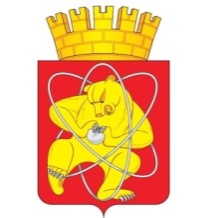 Городской округ «Закрытое административно – территориальное образование  Железногорск Красноярского края»АДМИНИСТРАЦИЯ ЗАТО г. ЖЕЛЕЗНОГОРСКПОСТАНОВЛЕНИЕ  20.05.2024                                                                                                                                                   805г. ЖелезногорскОб утверждении Порядка обеспечения бесплатным горячим питанием обучающихся с ограниченными возможностями здоровья в муниципальных общеобразовательных организациях ЗАТО Железногорск по имеющим государственную аккредитацию основным общеобразовательным программам, не проживающих в интернатахВ соответствии с частью 7 статьи 79 Федерального закона от 29.12.2012 № 273-ФЗ «Об образовании в Российской Федерации», Федеральным законом от 06.10.2003 № 131-ФЗ «Об общих принципах организации местного самоуправления в Российской Федерации»,  Законом Красноярского края от 02.11.2000 № 12-961 «О защите прав ребенка», руководствуясь Уставом городского округа «Закрытое административно-территориальное образование Железногорск Красноярского края»:ПОСТАНОВЛЯЮ:1. Утвердить Порядок обеспечения бесплатным горячим питанием обучающихся с ограниченными возможностями здоровья в муниципальных общеобразовательных организациях ЗАТО Железногорск по имеющим государственную аккредитацию основным общеобразовательным программам, не проживающих в интернатах согласно приложению.2. Отделу управления проектами и документационного, организационного обеспечения деятельности Администрации ЗАТО г. Железногорск (В.Г. Винокурова) довести до сведения населения настоящее постановление через газету «Город и горожане».3. Отделу общественных связей Администрации ЗАТО г. Железногорск (И.С. Архипова) разместить настоящее постановление на официальном сайте Администрации ЗАТО г. Железногорск в информационно-телекоммуникационной сети «Интернет».4. Контроль над исполнением настоящего постановления возложить на исполняющего обязанности заместителя Главы ЗАТО г. Железногорск по социальным вопросам Ю.А. Грудинину.5. Настоящее постановление вступает в силу после его официального опубликования.Исполняющий обязанности Главы  ЗАТО г. Железногорск                                                                      Р.И. Вычужанин                                                                                              Приложение                                                                                              к постановлению Администрации                                                                           ЗАТО г. Железногорск                                                                          от 20.05.2024    №805ПОРЯДОК ОБЕСПЕЧЕНИЯ БЕСПЛАТНЫМ ГОРЯЧИМ ПИТАНИЕМ ОБУЧАЮЩИХСЯ С ОГРАНИЧЕННЫМИ ВОЗМОЖНОСТЯМИ ЗДОРОВЬЯ В МУНИЦИПАЛЬНЫХ ОБЩЕОБРАЗОВАТЕЛЬНЫХ ОРГАНИЗАЦИЯХ ЗАТО ЖЕЛЕЗНОГОРСК ПО ИМЕЮЩИМ ГОСУДАРСТВЕННУЮ АККРЕДИТАЦИЮ ОСНОВНЫМ ОБЩЕОБРАЗОВАТЕЛЬНЫМ ПРОГРАММАМ, НЕ ПРОЖИВАЮЩИХ В ИНТЕРНАТАХ1. Порядок обеспечения бесплатным горячим питанием обучающихся с ограниченными возможностями здоровья в муниципальных общеобразовательных организациях ЗАТО Железногорск по имеющим государственную аккредитацию основным общеобразовательным программам, не проживающих в интернатах (далее - Порядок), устанавливает процедуру обеспечения бесплатным горячим питанием обучающихся с ограниченными возможностями здоровья в муниципальных общеобразовательных организациях ЗАТО Железногорск по имеющим государственную аккредитацию основным общеобразовательным программам, не проживающих в интернатах.2. Обучающиеся с ограниченными возможностями здоровья в муниципальных общеобразовательных организациях ЗАТО Железногорск по имеющим государственную аккредитацию основным общеобразовательным программам (далее - общеобразовательная организация), не проживающие в интернатах (далее - обучающиеся), обеспечиваются образовательными организациями:горячим завтраком и горячим обедом - обучающиеся в первую смену;горячим обедом и полдником - обучающиеся во вторую смену.3. Обеспечение обучающихся бесплатным горячим питанием осуществляется за счет бюджетных ассигнований, предусмотренных в бюджете ЗАТО Железногорск с учетом софинансирования данного расходного обязательства из краевого бюджета.4. Муниципальное казенное учреждение «Управление образования» (далее - МКУ «Управление образования») осуществляет полномочия в соответствии с Бюджетным кодексом РФ, муниципальными правовыми актами ЗАТО Железногорск и ведомственной структурой расходов, утвержденной решением Совета депутатов ЗАТО г. Железногорск о бюджете на очередной финансовый год и плановый период.5. Получателями средств субсидий на обеспечение бесплатным горячим питанием обучающихся являются общеобразовательные организации.6. Заявителями на получение бесплатного горячего питания обучающихся являются следующие граждане (далее - заявители):1) обучающиеся в случае приобретения ими полной дееспособности до достижения совершеннолетия;2) обучающиеся, достигшие совершеннолетия;3) один из родителей (иных законных представителей) обучающегося, не достигшего дееспособного возраста (далее - законный представитель);4) представитель обучающегося или одного из родителей (иных законных представителей), действующий по доверенности (далее - представитель).7. В целях обеспечения бесплатным горячим питанием заявители при зачислении обучающегося на обучение по адаптированной основной общеобразовательной программе представляет в общеобразовательную организацию по месту обучения следующие документы:1) заявление об обеспечении бесплатным горячим питанием (далее - заявление) по форме согласно приложению № 1 к Порядку;2) копию паспорта гражданина Российской Федерации или иного документа, удостоверяющего личность обучающегося (копия свидетельства о рождении - в отношении обучающегося, не достигшего возраста 14 лет; копия свидетельства о рождении обучающегося, не достигшего возраста 14 лет, выданного компетентным органом иностранного государства, представляется вместе с его нотариально удостоверенным переводом на русский язык);3) копию паспорта гражданина Российской Федерации или иного документа, удостоверяющего личность родителя (иного законного представителя) обучающегося (в случае обращения родителя (иного законного представителя) обучающегося, его представителя);4) копию страхового свидетельства обязательного пенсионного страхования обучающегося или иного документа, подтверждающего регистрацию в системе индивидуального (персонифицированного) учета и содержащего сведения о страховом номере индивидуального лицевого счета (при наличии такой регистрации);5) копию документа, подтверждающего приобретение обучающимся полной дееспособности до достижения им совершеннолетия (в случае обращения обучающегося, который приобрел полную дееспособность до достижения совершеннолетия либо его представителя):а) копию свидетельства о заключении брака (копия свидетельства о заключении брака, выданного компетентным органом иностранного государства, представляется вместе с его нотариально удостоверенным переводом на русский язык; копия свидетельства о заключении брака, выданного органами записи актов гражданского состояния или консульскими учреждениями Российской Федерации);б) копию решения органа опеки и попечительства об объявлении обучающегося полностью дееспособным (эмансипированным);в) копию вступившего в законную силу решения суда об объявлении обучающегося полностью дееспособным (эмансипированным);6) копию документа, подтверждающего право родителя (иного законного представителя) обучающегося по представлению его интересов (в случае обращения родителя (иного законного представителя) обучающегося либо его представителя):а) копию свидетельства о рождении обучающегося (за исключением случая, когда копия свидетельства о рождении обучающегося, не достигшего возраста 14 лет, представлена в качестве копии документа, удостоверяющего личность обучающегося, в соответствии с подпунктом 2 настоящего пункта; копия свидетельства о рождении обучающегося, выданного компетентным органом иностранного государства, представляется вместе с его нотариально удостоверенным переводом на русский язык; копия свидетельства о рождении обучающегося, выданного органами записи актов гражданского состояния или консульскими учреждениями Российской Федерации);б) копию свидетельства об усыновлении (удочерении) обучающегося или копию вступившего в законную силу решения суда об усыновлении (удочерении) обучающегося;в) копию акта органа опеки и попечительства о назначении опекуном или попечителем либо договора об осуществлении опеки и попечительства (в том числе договора о приемной семье);7) копию заключения, выданного центральной или территориальной психолого-медико-педагогической комиссией, созданной министерством образования Красноярского края или органом местного самоуправления, осуществляющим управление в сфере образования.8. Документы, указанные в пункте 7 Порядка, представляются в общеобразовательную организацию заявителем, на бумажном носителе лично либо посредством почтового отправления с уведомлением о вручении и описью вложения. 9. В случае предоставления документов, указанных в пункте 7 Порядка, заявителем на бумажном носителе лично предоставляются копии указанных документов, заверенные организациями, выдавшими их, или заверенные нотариально. В случае если копии документов, указанные в пункте 7 Порядка, не заверены организациями, выдавшими их, или нотариально, предъявляются оригиналы указанных документов, которые после их отождествления с копиями документов возвращаются заявителю.В случае направления документов, указанных в пункте 7 Порядка, почтовым отправлением направляются копии указанных документов, заверенные организациями, выдавшими их, или нотариально.10. Днем поступления документов, указанных в пункте 7 Порядка, считается день их непосредственного получения общеобразовательной организацией или день вручения общеобразовательной организации почтового отправления отделением почтовой связи.11. Общеобразовательная организация:11.1. регистрирует в течение 1 рабочего дня поступившее заявление с приложенными документами в журнале регистрации заявлений, в случае предоставления документов на бумажном носителе лично сверяют копии документов с их подлинниками, заверяют их и возвращают заявителям подлинники документов.11.2. на день регистрации заявления (ий) формирует реестр обучающихся, по форме согласно приложению № 2 к настоящему Порядку;Реестры обучающихся, подлежат уточнению в случаях утраты права обучающихся на получение бесплатного горячего питания.11.3. В течение 1 рабочего дня со дня регистрации заявлений направляет реестр с пакетом документов в МКУ «Управление образования» для подготовки проекта решения об обеспечении либо об отказе в обеспечении обучающегося бесплатным горячим питанием.11.4. После принятия решения, указанного в подпункте 12.2 настоящего Порядка, общеобразовательная организация:- подготавливает проект уведомления заявителя об обеспечении (об отказе в обеспечении) обучающегося бесплатным горячим питанием, а также о прекращении обеспечения обучающегося бесплатным горячим питанием. - направляет уведомление заявителю об обеспечении либо об отказе в обеспечении, а также о прекращении обеспечения обучающегося бесплатным горячим питанием в течение 3 рабочих дней со дня получения принятого решения способом, указанным в заявлении.В уведомлении о принятом решении об отказе в обеспечении обучающегося бесплатным горячим питанием и о прекращении обеспечения обучающегося бесплатным горячим питанием указываются основания, в соответствии с которыми было принято такое решение, и порядок его обжалования.12. МКУ «Управление образования» в пределах свои полномочий:12.1. рассматривает представленные документы заявителей, осуществляет проверку полноты и достоверности содержащихся в них сведений и возвращает их в общеобразовательную организацию.12.2. В течение трех рабочих дней со дня получения реестра с документами подготавливает проект решения:- об обеспечении обучающегося бесплатным горячим питанием;- об отказе в обеспечении обучающегося бесплатным горячим питанием;- о прекращении обеспечения обучающегося бесплатным горячим питанием.Указанные решения принимаются в форме распоряжения Администрации ЗАТО г. Железногорск (далее - распоряжение).Распоряжение принимается Главой ЗАТО г. Железногорск.В решении об отказе в обеспечении обучающегося бесплатным горячим питанием и о прекращении обеспечения обучающегося бесплатным горячим питанием указываются причины отказа в обеспечении обучающегося бесплатным горячим питанием и прекращения обеспечения обучающегося бесплатным горячим питанием.Обеспечение обучающихся бесплатным горячим питанием прекращается со дня, следующего за днем принятия Администрацией ЗАТО г. Железногорск соответствующего решения.Глава ЗАТО г. Железногорск вправе наделить заместителя Главы ЗАТО г. Железногорск по социальным вопросам полномочиями на подписание распоряжения и уведомления:- об обеспечении обучающегося бесплатным горячим питанием;- об отказе в обеспечении обучающегося бесплатным горячим питанием;- о прекращении обеспечения обучающегося бесплатным горячим питанием.12.3. Направляет проект распоряжения для согласования и утверждения в Администрацию ЗАТО г. Железногорск.12.4. Уведомляет общеобразовательную организацию о предоставлении (об отказе в предоставлении) обучающемуся бесплатного горячего питания, а также о прекращении обеспечения обучающегося бесплатным горячим питанием путем направления распоряжения в течение 1 рабочего дня со дня принятия соответствующего решения.12.5. На основании распоряжения, предусмотренного подпунктом 12.2 настоящего Порядка, распределяет и перечисляет денежные средства, полученные на обеспечение бесплатным горячим питанием обучающихся в общеобразовательных организациях, на лицевые счета муниципальных образовательных учреждений, открытые в Управлении Федерального казначейства по Красноярскому краю.12.6. Предоставляет в Финансовое управление Администрации ЗАТО г.  Железногорск отчеты и иную информацию о произведенных расходах и о потребности в средствах на обеспечение обучающихся бесплатным горячим питанием.13. Основаниями для принятия решения об отказе в обеспечении бесплатным питанием являются:1) отсутствие у обучающегося права на обеспечение бесплатным горячим питанием;2) непредставление или представление заявителем не в полном объеме документов, указанных в пункте 7 Порядка;3) выявление факта представления заявителем документов, содержащих недостоверные сведения;4) отказ заявителя от обеспечения бесплатным горячим питанием.14. Обучающиеся обеспечиваются бесплатным горячим питанием с начала учебного года, но не ранее дня, следующего за днем принятия решения об обеспечении обучающегося бесплатным горячим питанием.Обучающиеся обеспечиваются бесплатным питанием ежедневно в учебные дни, за исключением выходных и праздничных дней, дней каникул и в период временного отсутствия обучающегося, в соответствии с режимом работы общеобразовательных организаций.15. Основаниями прекращения обеспечения бесплатным горячим питанием являются:1) прекращение образовательных отношений между обучающимся и общеобразовательной организацией;2) отказ заявителя от обеспечения бесплатным горячим питанием;3) смерть обучающегося;4) признание обучающегося судом безвестно отсутствующим или объявление его умершим.Приложение № 1к Порядкуобеспечения бесплатнымгорячим питанием обучающихсяс ограниченными возможностямиздоровья в муниципальныхобщеобразовательных организацияхЗАТО Железногорск по имеющим государственнуюаккредитацию основнымобщеобразовательным программам,не проживающих в интернатах--------------------------------<1> В соответствии с пунктом 7 Порядка обеспечения бесплатным горячим питанием обучающихся с ограниченными возможностями здоровья в муниципальных общеобразовательных организациях ЗАТО Железногорск по имеющим государственную аккредитацию основным общеобразовательным программам, не проживающих в интернатах, утвержденного Администрацией ЗАТО г. Железногорск (далее - Порядок), заявителем является обучающийся в случае приобретения им полной дееспособности до достижения совершеннолетия, обучающийся, достигший совершеннолетия, один из родителей (иных законных представителей) обучающегося или их представитель по доверенности.Приложение № 2к Порядкуобеспечения бесплатнымгорячим питанием обучающихсяс ограниченными возможностямиздоровья в муниципальныхобщеобразовательных организацияхЗАТО Железногорск по имеющим государственнуюаккредитацию основнымобщеобразовательным программам,не проживающих в интернатахРЕЕСТР    По  состоянию на «__» ___________________ 20__ г. детей с ограниченными возможностями здоровья обучающихся в муниципальном общеобразовательном учреждении ЗАТО Железногорск и имеющих право на обеспечение бесплатным горячим питанием_______________________________________________________________________________________________________________________________________________________,(наименование образовательного учреждения)Руководитель                    _____________    __________________________                                                 Подпись            Расшифровка подписиГлаве ЗАТО г. Железногорск _____________________________________________(инициалы, фамилия)_____________________________________________,(фамилия, имя, отчество (последнее при наличии) заявителя <1>)проживающего (ей) по адресу __________________________________________________________________________________________(почтовый адрес места жительства)_____________________________________________(номер телефона, адрес электронный почты (при наличии)Заявление об обеспечении бесплатным горячим питаниемЗаявление об обеспечении бесплатным горячим питаниемЗаявление об обеспечении бесплатным горячим питаниемЗаявление об обеспечении бесплатным горячим питаниемЗаявление об обеспечении бесплатным горячим питанием1. Сведения об обучающемся: ____________________________________________________________________________________________________________,(фамилия, имя, отчество (последнее при наличии), фамилия, которая была при рождении (в случае изменения фамилии)____________________________________________________________________,(дата рождения)____________________________________________________________________,(место рождения)____________________________________________________________________,(пол)____________________________________________________________________,(гражданство)____________________________________________________________________,(почтовый адрес места жительства, номер телефона)____________________________________________________________________,(наименование документа, удостоверяющего личность,____________________________________________________________________,серия и номер документа, дата выдачи, наименование выдавшего органа)обучается в ____________________________________________________________________.(наименование общеобразовательной организации)2. Прошу обеспечить бесплатным горячим питанием.3. Уведомление о принятом решении об обеспечении или об отказе в обеспечении бесплатным горячим питанием, о прекращении обеспечения бесплатным горячим питанием прошу направить (нужное отметить знаком "V" с указанием реквизитов):1. Сведения об обучающемся: ____________________________________________________________________________________________________________,(фамилия, имя, отчество (последнее при наличии), фамилия, которая была при рождении (в случае изменения фамилии)____________________________________________________________________,(дата рождения)____________________________________________________________________,(место рождения)____________________________________________________________________,(пол)____________________________________________________________________,(гражданство)____________________________________________________________________,(почтовый адрес места жительства, номер телефона)____________________________________________________________________,(наименование документа, удостоверяющего личность,____________________________________________________________________,серия и номер документа, дата выдачи, наименование выдавшего органа)обучается в ____________________________________________________________________.(наименование общеобразовательной организации)2. Прошу обеспечить бесплатным горячим питанием.3. Уведомление о принятом решении об обеспечении или об отказе в обеспечении бесплатным горячим питанием, о прекращении обеспечения бесплатным горячим питанием прошу направить (нужное отметить знаком "V" с указанием реквизитов):1. Сведения об обучающемся: ____________________________________________________________________________________________________________,(фамилия, имя, отчество (последнее при наличии), фамилия, которая была при рождении (в случае изменения фамилии)____________________________________________________________________,(дата рождения)____________________________________________________________________,(место рождения)____________________________________________________________________,(пол)____________________________________________________________________,(гражданство)____________________________________________________________________,(почтовый адрес места жительства, номер телефона)____________________________________________________________________,(наименование документа, удостоверяющего личность,____________________________________________________________________,серия и номер документа, дата выдачи, наименование выдавшего органа)обучается в ____________________________________________________________________.(наименование общеобразовательной организации)2. Прошу обеспечить бесплатным горячим питанием.3. Уведомление о принятом решении об обеспечении или об отказе в обеспечении бесплатным горячим питанием, о прекращении обеспечения бесплатным горячим питанием прошу направить (нужное отметить знаком "V" с указанием реквизитов):1. Сведения об обучающемся: ____________________________________________________________________________________________________________,(фамилия, имя, отчество (последнее при наличии), фамилия, которая была при рождении (в случае изменения фамилии)____________________________________________________________________,(дата рождения)____________________________________________________________________,(место рождения)____________________________________________________________________,(пол)____________________________________________________________________,(гражданство)____________________________________________________________________,(почтовый адрес места жительства, номер телефона)____________________________________________________________________,(наименование документа, удостоверяющего личность,____________________________________________________________________,серия и номер документа, дата выдачи, наименование выдавшего органа)обучается в ____________________________________________________________________.(наименование общеобразовательной организации)2. Прошу обеспечить бесплатным горячим питанием.3. Уведомление о принятом решении об обеспечении или об отказе в обеспечении бесплатным горячим питанием, о прекращении обеспечения бесплатным горячим питанием прошу направить (нужное отметить знаком "V" с указанием реквизитов):1. Сведения об обучающемся: ____________________________________________________________________________________________________________,(фамилия, имя, отчество (последнее при наличии), фамилия, которая была при рождении (в случае изменения фамилии)____________________________________________________________________,(дата рождения)____________________________________________________________________,(место рождения)____________________________________________________________________,(пол)____________________________________________________________________,(гражданство)____________________________________________________________________,(почтовый адрес места жительства, номер телефона)____________________________________________________________________,(наименование документа, удостоверяющего личность,____________________________________________________________________,серия и номер документа, дата выдачи, наименование выдавшего органа)обучается в ____________________________________________________________________.(наименование общеобразовательной организации)2. Прошу обеспечить бесплатным горячим питанием.3. Уведомление о принятом решении об обеспечении или об отказе в обеспечении бесплатным горячим питанием, о прекращении обеспечения бесплатным горячим питанием прошу направить (нужное отметить знаком "V" с указанием реквизитов):по почтовому адресу: ____________________________________________________;по почтовому адресу: ____________________________________________________;по почтовому адресу: ____________________________________________________;по почтовому адресу: ____________________________________________________;на адрес электронной почты: ____________________________________________________.на адрес электронной почты: ____________________________________________________.на адрес электронной почты: ____________________________________________________.на адрес электронной почты: ____________________________________________________.4. Информация об открытии Фондом пенсионного и социального страхования Российской Федерации обучающемуся индивидуального лицевого счета (нужное отметить знаком "V" с указанием реквизитов):4. Информация об открытии Фондом пенсионного и социального страхования Российской Федерации обучающемуся индивидуального лицевого счета (нужное отметить знаком "V" с указанием реквизитов):4. Информация об открытии Фондом пенсионного и социального страхования Российской Федерации обучающемуся индивидуального лицевого счета (нужное отметить знаком "V" с указанием реквизитов):4. Информация об открытии Фондом пенсионного и социального страхования Российской Федерации обучающемуся индивидуального лицевого счета (нужное отметить знаком "V" с указанием реквизитов):4. Информация об открытии Фондом пенсионного и социального страхования Российской Федерации обучающемуся индивидуального лицевого счета (нужное отметить знаком "V" с указанием реквизитов):в отношении обучающегося открыт индивидуальный лицевой счет со следующим номером ______________________________________________________________;(указать страховой номер индивидуального лицевого счета)в отношении обучающегося открыт индивидуальный лицевой счет со следующим номером ______________________________________________________________;(указать страховой номер индивидуального лицевого счета)в отношении обучающегося открыт индивидуальный лицевой счет со следующим номером ______________________________________________________________;(указать страховой номер индивидуального лицевого счета)в отношении обучающегося открыт индивидуальный лицевой счет со следующим номером ______________________________________________________________;(указать страховой номер индивидуального лицевого счета)в отношении обучающегося открыт индивидуальный лицевой счет со следующим номером ______________________________________________________________;(указать страховой номер индивидуального лицевого счета)в отношении обучающегося открыт индивидуальный лицевой счет со следующим номером ______________________________________________________________;(указать страховой номер индивидуального лицевого счета)в отношении обучающегося открыт индивидуальный лицевой счет со следующим номером ______________________________________________________________;(указать страховой номер индивидуального лицевого счета)в отношении обучающегося открыт индивидуальный лицевой счет со следующим номером ______________________________________________________________;(указать страховой номер индивидуального лицевого счета)в отношении обучающегося не открыт индивидуальный лицевой счет.в отношении обучающегося не открыт индивидуальный лицевой счет.в отношении обучающегося не открыт индивидуальный лицевой счет.в отношении обучающегося не открыт индивидуальный лицевой счет.5. К заявлению прилагаю следующие документы:1) ____________________________________________________________________;2) ____________________________________________________________________;3) ____________________________________________________________________;4) ____________________________________________________________________;5) ____________________________________________________________________;6) ____________________________________________________________________;7) ____________________________________________________________________;8) ____________________________________________________________________;9) ____________________________________________________________________.6. Я, _____________________________________________________________,(фамилия, имя, отчество (последнее при наличии) заявителя)руководствуясь статьей 9 Федерального закона от 27.07.2006 N 152-ФЗ "О персональных данных", выражаю согласие на обработку персональных данных, указанных в настоящем заявлении, а также документах, представленных с настоящим заявлением.5. К заявлению прилагаю следующие документы:1) ____________________________________________________________________;2) ____________________________________________________________________;3) ____________________________________________________________________;4) ____________________________________________________________________;5) ____________________________________________________________________;6) ____________________________________________________________________;7) ____________________________________________________________________;8) ____________________________________________________________________;9) ____________________________________________________________________.6. Я, _____________________________________________________________,(фамилия, имя, отчество (последнее при наличии) заявителя)руководствуясь статьей 9 Федерального закона от 27.07.2006 N 152-ФЗ "О персональных данных", выражаю согласие на обработку персональных данных, указанных в настоящем заявлении, а также документах, представленных с настоящим заявлением.5. К заявлению прилагаю следующие документы:1) ____________________________________________________________________;2) ____________________________________________________________________;3) ____________________________________________________________________;4) ____________________________________________________________________;5) ____________________________________________________________________;6) ____________________________________________________________________;7) ____________________________________________________________________;8) ____________________________________________________________________;9) ____________________________________________________________________.6. Я, _____________________________________________________________,(фамилия, имя, отчество (последнее при наличии) заявителя)руководствуясь статьей 9 Федерального закона от 27.07.2006 N 152-ФЗ "О персональных данных", выражаю согласие на обработку персональных данных, указанных в настоящем заявлении, а также документах, представленных с настоящим заявлением.5. К заявлению прилагаю следующие документы:1) ____________________________________________________________________;2) ____________________________________________________________________;3) ____________________________________________________________________;4) ____________________________________________________________________;5) ____________________________________________________________________;6) ____________________________________________________________________;7) ____________________________________________________________________;8) ____________________________________________________________________;9) ____________________________________________________________________.6. Я, _____________________________________________________________,(фамилия, имя, отчество (последнее при наличии) заявителя)руководствуясь статьей 9 Федерального закона от 27.07.2006 N 152-ФЗ "О персональных данных", выражаю согласие на обработку персональных данных, указанных в настоящем заявлении, а также документах, представленных с настоящим заявлением.5. К заявлению прилагаю следующие документы:1) ____________________________________________________________________;2) ____________________________________________________________________;3) ____________________________________________________________________;4) ____________________________________________________________________;5) ____________________________________________________________________;6) ____________________________________________________________________;7) ____________________________________________________________________;8) ____________________________________________________________________;9) ____________________________________________________________________.6. Я, _____________________________________________________________,(фамилия, имя, отчество (последнее при наличии) заявителя)руководствуясь статьей 9 Федерального закона от 27.07.2006 N 152-ФЗ "О персональных данных", выражаю согласие на обработку персональных данных, указанных в настоящем заявлении, а также документах, представленных с настоящим заявлением.(дата)(дата)(подпись заявителя)(подпись заявителя)п/нФ.И.О. воспитанникаКлассСрок действия оснований для получения бесплатного горячего питанияПримечание